Приложение 4к приказуМинистра образования и наукиРеспублики Казахстанот 25 декабря 2017 года№ 650Приложение 4к приказу Министраобразования и наукиРеспублики Казахстанот 13 апреля 2015 года№ 198Стандарт государственной услуги «Выдача справок органов,осуществляющих функции по опеке или попечительству, для оформлениясделок с имуществом, принадлежащим на праве собственностинесовершеннолетним детям»Глава 1. Общие положения1. Государственная услуга «Выдача справок органов, осуществляющихфункции по опеке или попечительству, для оформления сделок с имуществом,принадлежащим на праве собственности несовершеннолетним детям» (далее –государственная услуга).2. Стандарт государственной услуги разработан Министерствомобразования и науки Республики Казахстан (далее – Министерство).3. Государственная услуга оказывается местными исполнительнымиорганами городов Астаны и Алматы, районов и городов областного значения(далее – услугодатель).Прием заявления и выдача результата оказания государственной услугиосуществляются через:1) некоммерческое акционерное общество «Государственная корпорация«Правительство для граждан» (далее – Государственная корпорация);2) веб-портал «электронного правительства» www.egov.kz (далее – портал).Глава 2. Порядок оказания государственной услуги4. Сроки оказания государственной услуги:1) с момента сдачи документов в Государственную корпорацию, а такжепри обращении на портал – 5 (пять) рабочих дней.При обращении в Государственную корпорацию день приема не входит всрок оказания государственной услуги. Услугодатель обеспечивает доставкурезультата государственной услуги в Государственную корпорацию, не позднеечем за сутки до истечения срока оказания государственной услуги;2) максимально допустимое время ожидания для сдачи документовуслугополучателем в Государственную корпорацию – 15 минут;3) максимально допустимое время обслуживания услугополучателя вГосударственной корпорации – 15 минут.5. Форма оказания государственной услуги – электронная (частичноавтоматизированная) и (или) бумажная.6. Результат оказания государственной услуги – справка органов,осуществляющих функции по опеке или попечительству, для оформления сделокс имуществом, принадлежащим на праве собственности несовершеннолетнимдетям по форме согласно приложению 1 к настоящему стандарту государственнойуслуги либо мотивированный ответ об отказе в оказании государственной услугив случаях и по основаниям, предусмотренным пунктом 10 настоящего стандартагосударственной услуги.Форма предоставления результата оказания государственной услуги –электронная (частично автоматизированная) и (или) бумажная.В случае обращения услугополучателя за результатом оказаниягосударственной услуги на бумажном носителе результат оказаниягосударственной услуги оформляется в электронной форме, распечатывается,заверяется печатью и подписью уполномоченного лица услугодателя.На портале результат оказания государственной услуги направляется в«личный кабинет» услугополучателя в форме электронного документа,подписанного электронной цифровой подписью (далее – ЭЦП) уполномоченноголица услугодателя.7. Государственная услуга оказывается бесплатно физическим лицам (далее– услугополучатель).8. График работы:1) Государственной корпорации: с понедельника по субботу включительнов соответствии с установленным графиком работы с 9.00 до 20.00 часов безперерыва на обед, за исключением воскресенья и праздничных дней,согласно трудовому законодательству.Прием осуществляется в порядке «электронной» очереди, по местунахождения имущества, в случае его нахождения за пределами РеспубликиКазахстан по месту регистрации несовершеннолетнего, без ускоренногообслуживания, возможно «бронирование» электронной очереди посредствомпортала;2) портала: круглосуточно, за исключением технических перерывов в связис проведением ремонтных работ (при обращении услугополучателя послеокончания рабочего времени, в выходные и праздничные дни согласно трудовомузаконодательству Республики Казахстан, прием заявления и выдача результатаоказания государственной услуги осуществляется следующим рабочим днем).9. Перечень документов, необходимых для оказания государственнойуслуги при обращении услугополучателя:для получения справки на отчуждение имущества, принадлежащегонесовершеннолетнему:в Государственную корпорацию:1) заявление согласно приложению 2 к настоящему стандартугосударственной услуги;2) документ, удостоверяющий личность услугополучателя (требуется дляидентификации личности);3) нотариально заверенное заявление от услугополучателя о предоставлениигарантированного жилья либо нотариально заверенное заявление от близкихродственников о предоставлении гарантированного жилья с указанием адреса (вслучае отчуждения недвижимого имущества);4) копия доверенности от имени отсутствующего супруга(-и) либо согласиеотдельно проживающего законного представителя ребенка (детей) (присовместной собственности), заверенная нотариусом на совершение оформлениясделки, свидетельства о смерти (в случае смерти), либо справки о рождении поформе, утвержденной приказом Министра юстиции Республики Казахстан «Обутверждении Правил организации государственной регистрации актовгражданского состояния, внесения изменений, восстановления записей актовгражданского состояния» от 25 февраля 2015 № 112 (далее – приказ № 112)(зарегистрированный в Реестре государственной регистрации нормативныхправовых актов Республики Казахстан под № 10764) (в случае рождения ребенкавне брака до 2008 года);5) копия свидетельства о рождении ребенка (в случае рождения до 13августа 2007 года либо за пределами Республики Казахстан);6) копия свидетельства о заключении или расторжении брака (в случаезаключения или расторжения брака до 2008 года либо за пределами РеспубликиКазахстан);на портал:1) заявление в форме электронного документа, подписанное ЭЦПуслугополучателя или удостоверенное одноразовым паролем, в случаерегистрации и подключения абонентского номера услугополучателя,предоставленного оператором сотовой связи, к учетной записи портала;2) электронная копия нотариально заверенного заявления отуслугополучателя о предоставлении гарантированного жилья либо нотариальнозаверенное заявление от близких родственников о предоставлениигарантированного жилья (в случае отчуждения недвижимого имущества);3) электронная копия доверенности от имени отсутствующего супруга(-и)либо согласие отдельно проживающего законного представителя ребенка (детей)(при совместной собственности), на совершение оформления сделки,свидетельства о смерти ( в случае смерти супруга(-и); электронная копия справкио рождении по форме, в соответствии с приказом № 112 (в случае рожденияребенка вне брака до 2008 года);4) электронная копия свидетельства о рождении ребенка (в случае рождениядо 13 августа 2007 года либо за пределами Республики Казахстан);5) электронная копия свидетельства о заключении или расторжении брака (вслучае заключения брака до 2008 года либо за пределами Республики Казахстан);для получения справки для оформления ссуды под залог имущества,принадлежащего несовершеннолетнему:в Государственную корпорацию:1) заявление согласно приложению 3 к настоящему стандартугосударственной услуги;2) документ, удостоверяющий личность услугополучателя (требуется дляидентификации личности);3) нотариально заверенное заявление от законных представителей опредоставлении гарантированного жилья либо нотариально заверенное заявлениеот близких родственников о предоставлении гарантированного жилья в случаененадлежащего исполнения обязательств перед банком (в случае залоганедвижимого имущества);4) копия доверенности от имени отсутствующего супруга(-и) либо согласиеотдельно проживающего законного представителя ребенка (детей) (присовместной собственности), заверенная нотариусом на совершение оформлениясделки, свидетельство о смерти (в случае смерти), либо копия справки орождении по форме, в соответствии с приказом 112 (в случае рождения ребенкавне брака до 2008 года);5) письмо из банка о выдаче справки на разрешение залога имущества,принадлежащего несовершеннолетнему (в случае предоставления ссуды под залогимущества, принадлежащего несовершеннолетнему);6) копия свидетельства о рождении ребенка (в случае рождения до 13августа 2007 года либо за пределами Республики Казахстан);7) копия свидетельства о заключении или расторжении брака (в случаезаключения или расторжения брака до 2008 года либо за пределами РеспубликиКазахстан);на портал:1) заявление в форме электронного документа, подписанное ЭЦПуслугополучателя или удостоверенное одноразовым паролем, в случаерегистрации и подключения абонентского номера услугополучателя,предоставленного оператором сотовой связи, к учетной записи портала;2) электронная копия нотариально заверенного заявления от законныхпредставителей о предоставлении гарантированного жилья либо нотариальнозаверенное заявление от близких родственников о предоставлениигарантированного жилья в случае ненадлежащего исполнения обязательств передбанком;3) электронная копия доверенности от имени отсутствующего супруга(-и)либо согласие отдельно проживающего законного представителя ребенка (детей)(при совместной собственности), заверенная нотариусом на совершениеоформления сделки либо свидетельство о смерти (в случае смерти), либоэлектронная копия справки о рождении по форме, в соответствии с приказом №112 (в случае рождения ребенка вне брака до 2008 года);4) электронная копия письма из банка о выдаче справки на разрешениезалога имущества, принадлежащего несовершеннолетнему (в случаепредоставления ссуды под залог имущества, принадлежащегонесовершеннолетнему);5) электронная копия свидетельства о рождении ребенка (в случае рождениядо 13 августа 2007 года либо за пределами Республики Казахстан);6) электронная копия свидетельства о заключении или расторжении брака (вслучае заключения или расторжения брака до 2008 года либо за пределамиРеспублики Казахстан).Сведения о документах, удостоверяющих личность услугополучателя,свидетельстве о рождении ребенка (в случае рождения ребенка после 13 августа2007 года), свидетельстве о заключении или расторжении брака (в случаезаключения или расторжения брака после 2008 года), справке о рождении всоответствии с приказом № 112 (в случае рождения ребенка вне брака после 2008года), правоустанавливающих документов на недвижимое имущество работникГосударственной корпорации получает из соответствующих государственныхинформационных систем через шлюз «электронного правительства».Работник Государственной корпорации получает согласиеуслугополучателя на использование сведений, составляющих охраняемуюзаконом тайну, содержащихся в информационных системах, при оказаниигосударственных услуг, если иное не предусмотрено законами РеспубликиКазахстан.При приеме документов через Государственную корпорациюуслугополучателю выдается расписка о приеме соответствующих документов.В Государственной корпорации выдача готовых документовосуществляется на основании расписки о приеме документов при предъявленииудостоверения личности (либо его представителя по нотариально завереннойдоверенности).Государственная корпорация обеспечивает хранение результата в течениеодного месяца, после чего передает его услугодателю для дальнейшего хранения.При обращении услугополучателя по истечении одного месяца по запросуГосударственной корпорации услугодатель в течение одного рабочего днянаправляет готовые документы в Государственную корпорацию для выдачиуслугополучателю.В случае обращения через портал услугополучателю в «личный кабинет»направляется статус о принятии запроса на государственную услугу, а такжеуведомление с указанием даты и времени получения результата государственнойуслуги.На портале прием электронного запроса осуществляется в «личномкабинете» услугополучателя.10. Основаниями для отказа в оказании государственной услуги являются:1) совершение сделок по отчуждению, в том числе обмену или дарениюжилища ребенка-сироты, ребенка, оставшегося без попечения родителей, недостигшего четырнадцатилетнего возраста, или заключение от их имени договорапоручительства, сделок по сдаче жилища в безвозмездное пользование или взалог, сделок, влекущих отказ от принадлежащих им прав на наследство позакону, завещанию, раздел их жилища или выдел из него доли;2) установление недостоверности документов, представленныхуслугополучателем для получения государственной услуги, и (или) данных(сведений), содержащихся в них;3) несоответствие услугополучателя и (или) представленных материалов,объектов, данных и сведений, необходимых для оказания государственнойуслуги, требованиям, установленным Гражданским кодексом РеспубликиКазахстан от 27 декабря 1994 года и постановлением Правительства РеспубликиКазахстан от 30 марта 2012 года № 382 «Об утверждении Правил осуществленияфункций государства по опеке и попечительству»;4) в отношении услугополучателя имеется вступившее в законную силурешение суда, на основании которого услугополучатель лишен специальногоправа, связанного с получением государственной услуги.В случае предоставления услугополучателем неполного пакета документовсогласно пункту 9 настоящего стандарта государственной услуги работникГосударственной корпорации отказывает в приеме заявления и выдает распискуоб отказе в приеме документов по форме согласно приложению 4 к настоящемустандарту государственной услуги.Глава 3. Порядок обжалования решений, действий (бездействия) местныхисполнительных органов областей, города республиканского значения,столицы, районов, городов областного значения, а также услугодателей и(или) их должностных лиц, Государственной корпорации и (или) ихработников по вопросам оказания государственных услуг11. Обжалование решений, действий (бездействия) услугодателя и (или) егодолжностных лиц по вопросам оказания государственных услуг: жалоба подаетсяна имя руководителя услугодателя по адресам, указанным в пункте 14 настоящегостандарта государственной услуги.Жалоба подается в письменной форме по почте либо нарочно черезканцелярию услугодателя или акимата, а также посредством портала.В жалобе физического лица указывается его фамилия, имя, отчество (приего наличии), почтовый адрес, контактный телефон.Подтверждением принятия жалобы является ее регистрация (штамп,входящий номер и дата) в канцелярии услугодателя или акимата с указаниемфамилии и инициалов лица, принявшего жалобу, срока и места получения ответана поданную жалобу.Подтверждением принятия жалобы в Государственной корпорации,поступившей как нарочно, так и почтой, является ее регистрация (штамп,входящий номер и дата регистрации проставляются на втором экземпляре жалобыили сопроводительном письме к жалобе).При обращении через портал информацию о порядке обжалования можнополучить по телефону Единого контакт-центра 1414, 8 800 080 7777.При отправке жалобы через портал услугополучателю из «личногокабинета» доступна информация об обращении, которая обновляется в ходеобработки обращения услугодателем (отметки о доставке, регистрации,исполнении, ответ о рассмотрении или отказе в рассмотрении).Жалоба услугополучателя, поступившая в адрес услугодателя, акимата илиГосударственной корпорации, подлежит рассмотрению в течение пяти рабочихдней со дня ее регистрации. Мотивированный ответ о результатах рассмотренияжалобы направляется услогополучателю по почте либо выдается нарочно вканцелярии услугодателя, акимата или Государственной корпорации.В случае несогласия с результатами оказанной государственной услугиуслугополучатель может обратиться с жалобой в уполномоченный орган пооценке и контролю за качеством оказания государственных услуг.Жалоба услугополучателя, поступившая в адрес уполномоченного органапо оценке и контролю за качеством оказания государственных услуг, подлежитрассмотрению в течение пятнадцати рабочих дней со дня ее регистрации.12. В случаях несогласия с результатами оказанной государственной услугиуслугополучатель имеет право обратиться в суд в установленномзаконодательством Республики Казахстан порядке.Глава 4. Иные требования с учетом особенностей оказания государственнойуслуги, в том числе оказываемой в электронной форме и черезГосударственную корпорацию13. Услугополучателям, имеющим установленным законодательствомпорядке полную или частичную утрату способности или возможностиосуществлять самообслуживание, самостоятельно передвигаться,ориентироваться прием документов, для оказания государственной услуги,производиться работником Государственной корпорации с выездом по местужительства посредством обращения через Единый контакт-центр 1414, 8 800 0807777.14. Адреса мест оказания государственной услуги размещены на:1) интернет-ресурсе Министерства: www.edu.gov.kz;2) интернет-ресурсе Государственной корпорации: www.gov4c.kz;3) портале: www.egov.kz.15. Услугополучатель имеет возможность получения государственнойуслуги в электронной форме через портал при условии наличия ЭЦП.16. Услугополучатель имеет возможность получения информации о порядкеи статусе оказания государственной услуги в режиме удаленного доступапосредством «личного кабинета» портала, а также Единого контакт-центра 141,8 800 080 7777.17. Контактные телефоны справочных служб услугодателя по вопросамоказания государственной услуги размещены на интернет-ресурсах Министерстваwww.edu.gov.kz, услугодателя www.bala-kkk.kz. Единый контакт-центр 1414, 8800 080 7777.Приложение 1к стандарту государственной услуги«Выдача справок органов, осуществляющихфункции по опеке или попечительству,для оформления сделок с имуществом,принадлежащим на праве собственностинесовершеннолетним детям»ФормаСправка органов, осуществляющих функции по опеке или попечительству,для оформления сделок с имуществом, принадлежащим на правесобственности несовершеннолетним детям, выдаваемая по месту нахожденияимуществаМестный исполнительный орган городов Астаны и Алматы, районов игородов областного значения дает разрешение на __________________(продажу/залог)имущества (или ________доли от имущества), расположенного по адресу__________________________________________,принадлежащего на праве собственности несовершеннолетнему (-ей,-им)____________________________________________________________________Справка действительна в течение 1 (одного) месяца со дня выдачи.Руководитель местного исполнительногооргана городов Астаны и Алматы, районовгородов областного значения___________Ф.И.О. (при его наличии)____________________________________ (подпись)Место печатиПриложение 2к стандарту государственной услуги«Выдача справок органов, осуществляющихфункции по опеке или попечительству,для оформления сделок с имуществом,принадлежащим на праве собственностинесовершеннолетним детям»ФормаРуководителю местногоисполнительного органа городовАстаны и Алматы, районовгородов областного значенияот супругов_______________________________(Ф.И.О.(при его наличии) ииндивидуальный идентификационный номер)Проживающих по адресу, телефон_______________________________ЗаявлениеПросим Вашего разрешения на отчуждение имущества (или _____доли отимущества), расположенного по адресу: ____________________________,принадлежащего на праве собственности несовершеннолетнему (-ей, -им)_______________________________________________________________(указать Ф.И.О. (при его наличии) и индивидуальныйидентификационный номер детей, год рождения, № свидетельства о рождении_________________________________________ дети старше 10 лет расписываются,пишут слово – «согласны») ____________________________Сведения об отце (Ф.И.О. (при его наличии) и индивидуальныйидентификационный номер, № удостоверения личности, кем и когдавыдано______________________________________________________________Сведения о матери (Ф.И.О. (при его наличии) и индивидуальныйидентификационный номер, № удостоверения личности, кем и когдавыдано)_____________________________________________________________Адрес дальнейшего проживания __________________________________фразу «В дальнейшем дети будут обеспечены жильем» (написатьсобственноручно в случае отчуждения жилья)___________________________________________________________________Согласен (а) на использования сведений, составляющих охраняемуюЗаконом РК «О персональных данных и их защите» тайну, содержащихсяв информационных системах.«___»___________20__ года___________________Подпись обоих супруговПриложение 3к стандарту государственной услуги«Выдача справок органов, осуществляющихфункции по опеке или попечительству,для оформления сделок с имуществом,принадлежащим на праве собственностинесовершеннолетним детям»ФормаРуководителю местногоисполнительного органа городовАстаны и Алматы, районовгородов областного значенияот супругов______________________________________________________________(Ф.И.О.(при его наличии) ииндивидуальный идентификационный номер)Проживающих по адресу, телефон_______________________________ЗаявлениеПросим Вашего разрешения на залог имущества (или _____доли от имущества),расположенного по адресу:_________________________________, принадлежащегона праве собственности несовершеннолетнему (-ей, -им)_______________________________________________________________(указать Ф.И.О. (при его наличии) и индивидуальный идентификационныйномер детей, год рождения,№ свидетельства о рождении, ________________________________________дети старше 10 лет расписываются, пишут слово – «согласны»)_____________________________________________________________Сведения об отце (Ф.И.О. (при его наличии) и индивидуальныйидентификационный номер, № удостоверения личности, кем и когда выдано)___________________________________________________________Сведения о матери (Ф.И.О. (при его наличии) и индивидуальныйидентификационный номер, № удостоверения личности, кем и когда выдано)__________________________________________________________для получения кредита в размере ____________ сроком на _____________.Письмо из банка №_______________________.В случае потери жилья дети будут проживать по адресу (указать адресдополнительной площади или адреса близких родственников, согласныхвзять детей), фразу «обязуемся в дальнейшем детей не оставить безжилья» написать собственноручно в случае залога недвижимости.________________________Согласен (а) на использования сведений, составляющих охраняемуюЗаконом РК «О персональных данных и их защите» тайну, содержащихсяв информационных системах.«___ »__________20__г. Подпись обоих супруговПриложение 4к стандарту государственной услуги«Выдача справок органов, осуществляющихфункции по опеке или попечительству,для оформления сделок с имуществом,принадлежащим на праве собственностинесовершеннолетним детям»Форма_________________________________(Ф.И.О. (при его наличии),либо наименование организацииуслугополучателя)_________________________________(адрес проживания услугополучателя)Расписка об отказе в приеме документовРуководствуясь пунктом 2 статьи 20 Закона Республики Казахстан от15 апреля 2013 года «О государственных услугах», отдел № __ филиаланекоммерческого акционерного общество «Государственная корпорация«Правительство для граждан»___________________________ (указать адрес)отказывает в приеме документов на оказание государственной услуги_________________________________________________________________(наименование государственной услуги)ввиду представления Вами неполного пакета документовсогласно перечню, предусмотренному стандартом государственнойуслуги, а именно:Наименование отсутствующих документов:1) ________________________________________;2) ________________________________________;Настоящая расписка составлена в 2 экземплярах, по одному для каждой стороны.Ф.И.О.(при его наличии)(работника Государственной корпорации) ____________________(подпись)Ф.И.О.(при его наличии) исполнителя _____________Телефон __________Получил Ф.И.О.(при его наличии) _________________________(подпись услугополучателя)«___» _________ 20__ года__"Кәмелетке толмаған балаларға меншік құқығында тиесілі
мүлікпен жасалатын мәмілелерді ресімдеу үшін қорғаншылық немесе
қамқоршылық бойынша функцияларды жүзеге асыратын органдардың
анықтамаларын беру" мемлекеттік көрсетілетін қызмет регламенті
1. Жалпы ережелер      Ескерту. Қосымша жаңа редакцияда - Астана қаласы әкімдігінің 07.04.2016 № 107-677 (алғашқы ресми жарияланған күнінен кейін күнтізбелік он күн өткен соң қолданысқа енгізіледі) қаулысымен.      1. Кәмелетке толмаған балаларға меншік құқығында тиесілі мүлікпен жасалатын мәмілелерді ресімдеу үшін қорғаншылық немесе қамқоршылық бойынша функцияларды жүзеге асыратын органдардың анықтамаларын беру" мемлекеттік көрсетілетін қызметті (бұдан әрі – мемлекеттік қызмет) Астана қаласы әкімдігінің уәкілетті органы – "Астана қаласының Білім басқармасы" мемлекеттік мекемесі (бұдан әрі – қызмет беруші) "Отбасы және балалар саласында көрсетілетін мемлекеттік қызметтер стандарттарын бекіту туралы" Қазақстан Республикасы Білім және ғылым министрінің 2015 жылғы 13 сәуірдегі № 198 (Нормативтік құқықтық актілерді мемлекеттік тіркеу тізілімінде № 11184 болып тіркелген) бұйрығымен бекітілген "Кәмелетке толмаған балаларға меншік құқығында тиесілі мүлікпен жасалатын мәмілелерді ресімдеу үшін қорғаншылық немесе қамқоршылық бойынша функцияларды жүзеге асыратын органдардың анықтамаларын беру" мемлекеттік қызмет көрсету стандартының (бұдан әрі – Стандарт) негізінде көрсетеді.      Өтінішті қабылдау және мемлекеттік қызмет көрсетудің нәтижесін беру:      1) "Азаматтарға арналған үкімет" мемлекеттік корпорациясы" коммерциялық емес қоғамы (бұдан әрі – Мемлекеттік корпорация);      2) "электрондық үкіметтің" www.egov.kz веб-порталы (бұдан әрі – портал) арқылы жүзеге асырылады;      Ескерту. 1-тармақ жаңа редакцияда - Астана қаласы әкімдігінің 22.05.2018 № 107-888 (алғашқы ресми жарияланғаннан кейін күнтізбелік он күн өткен соң қолданысқа енгізіледі) қаулысымен.
      2. Мемлекеттік қызметті көрсету нысаны – электрондық (ішінара автоматтандырылған) және (немесе) қағаз жүзінде.      3. Мемлекеттік көрсетілетін қызмет көрсетудің нәтижесі –Стандартқа 1-қосымшаға сәйкес нысан бойынша кәмелетке толмаған балаларға меншік құқығында тиесілі мүлікпен жасалатын мәмілелерді ресімдеу үшін қорғаншылық немесе қамқоршылық бойынша функцияларды жүзеге асыратын органдардың анықтамасы немесе Стандарттың 10-тармағында көрсетілген жағдайларда және негіздер бойынша мемлекеттік қызмет көрсетуден бас тарту туралы дәлелді жауап.";      Мемлекеттік қызмет көрсету нәтижесін ұсыну нысаны – электрондық және (немесе) қағаз түрінде.      Ескерту. 3-тармақ жаңа редакцияда - Астана қаласы әкімдігінің 22.05.2018 № 107-888 (алғашқы ресми жарияланғаннан кейін күнтізбелік он күн өткен соң қолданысқа енгізіледі) қаулысымен.
2. Мемлекеттiк қызметті көрсету процесінде көрсетiлетiн
қызметтi берушiнiң құрылымдық бөлiмшелерiнiң (жұмыскерлерінің)
iс-қимылы тәртiбiн сипаттау      4. Мемлекеттiк қызметті көрсету бойынша рәсiмдi (іс-әрекетті) бастауға Стандартқа 2, 3-қосымшаларда белгіленген нысан бойынша өтiнiштiң немесе ЭЦҚ куәландырылған электрондық құжат үлгісіндегі сұраудың болуы негiздеме болып табылады.      5. мемлекеттік қызмет көрсету процесінің құрамына кіретін әрбір рәсімнің (іс-қимылдың) мазмұны, оны орындаудың ұзақтығы:      1-әрекет – қызмет берушінің маманы құжаттарды Стандарттың 9-тармағында қарастырылған талаптарға сәйкестігін қарайды және анықтама дайындайды – 3 (үш) жұмыс күні.      1-әрекет бойынша көрсетілетін мемлекеттiк қызмет рәсiмінің (іс-әрекеттің) нәтижесi қызмет берушінің маманымен құжаттардың Стандарттың 9-тармағында қарастырылған талаптарға сәйкестігін қарауы және кәмелетке толмаған балаларға меншік құқығында тиесілі мүлікпен жасалатын мәмілелерді ресімдеу үшін қорғаншылық немесе қамқоршылық бойынша функцияларды жүзеге асыратын органдарының анықтамасын дайындауы.      2-әрекет – қызмет берушінің басшысы мемлекеттік көрсетілетін қызмет нәтижесіне қол қояды – 20 (жиырма) минут.      2-әрекет бойынша мемлекеттiк көрсетілетін қызмет рәсiмінің (іс-әрекеттің) нәтижесi қызмет беруші басшысының қызмет көрсету нәтижесіне қол қоюы болып табылады;      3-әрекет – қызмет берушінің басшысы қол қойған мемлекеттік көрсетілетін қызмет нәтижесін көрсетілетін қызметті алушыға жолдау – 1 (бір) жұмыс күні.      3-әрекет бойынша көрсетілетін мемлекеттiк қызмет рәсiмінің (әрекеттің) нәтижесi қызмет беруші басшысының қолы қойылған нәтижені көрсетілетін қызметті алушыға жолдау болып табылады.      Мемлекеттік қызметті көрсету мерзімі көрсетілетін қызметті алушының құжаттар топтамасын тапсырған сәттен бастап – 5 (бес) жұмыс күні.      Ескерту. 5-тармаққа өзгерістер енгізілді - Астана қаласы әкімдігінің 22.05.2018 № 107-888 (алғашқы ресми жарияланғаннан кейін күнтізбелік он күн өткен соң қолданысқа енгізіледі) қаулысымен.
3. Мемлекеттік қызмет көрсету процесінде құрылымдық
бөлімшелер (қызметкерлер) мен көрсетілетін қызметті
берушінің өзара іс-қимыл тәртібін сипаттау      6. Мемлекеттiк қызметті көрсету процесіне қатысатын көрсетілетін қызметті берушінің құрылымдық бөлiмшелерінің (қызметкерлерінің) тiзбесi:      1) қызмет берушінің маманы;      2) қызмет берушінің басшысы.      7. Мемлекеттік көрсетілетін қызмет процесінде көрсетілетін қызмет берушінің құрылымдық бөлімшелері (қызметкерлері) арасындағы рәсімдер (іс-әрекеттер) реттілігінің сипаттамасы Регламентке 1-қосымшаға сәйкес блок-сызбамен сүйемелденеді.4. "Азаматтарға арналған үкімет" мемлекеттік корпорациясымен
және (немесе) өзге де көрсетілетін қызметті берушілермен өзара
іс-қимыл тәртібін, сондай-ақ мемлекеттік қызмет көрсету
процесінде ақпараттық жүйелерді пайдалану тәртібін сипаттау      8. Әрбір рәсімнің ұзақтығын көрсете отырып Мемлекеттік корпорацияға жүгіну тәртібінің сипаттамасы:      көрсетілетін қызметті алушы мемлекеттік қызметті алу үшін Мемлекеттік корпорацияға жүгінеді және Стандарттың 9-тармағында қарастырылған құжаттарды ұсынады.      Қызметті алушының сұрауын өңдеу ұзақтығы – 15 (он бес) минут. Қызмет берушіге сұрауды дайындау және жолдау тәртiбi:      қызметті беруші қызметкерінің Регламентте көрсетілген қызметті таңдауы, мемлекеттік қызметті көрсету үшін сұрау салу нысанын экранға шығаруы және көрсетілетін қызметті алушының деректерін енгізуі;      сұрау салу нысанын қағаз нысанындағы құжаттардың болуы туралы белгілеу бөлігінде толтыру және қызметті беруші қызметкерінің көрсетілетін қызметті алушы ұсынған қажетті құжаттарды сканерлеуі және оларды сұрау салу нысанына бекітуі;      электрондық құжатты ЭҮӨШ АЖО-да тіркеу және қызметті ЭҮШ АЖО-да өңдеу;      көрсетілетін қызметті алушының ЭҮӨШ АЖО-да қалыптастырылған қызмет көрсету нәтижесін алуы (анықтаманы беру). Электрондық құжат қызмет берушінің лауазымды тұлғасының ЭЦҚ-сы пайдаланумен қалыптастырылады.      Қызмет берушінің сұрауын жолдауға уәкілетті құрылымдық бөлімшілер немесе лауазымды тұлғалары:      Мемлекеттік корпорация операторы.      Мемлекеттік корпорация қызметкерлерінің қызметті алушыға сұрау салуы Мемлекеттік корпорация ЫАЖ тiркеу және өңдеу кезiндегi iс-қимылдары Регламентке 3-қосымшаға сәйкес Мемлекеттік корпорация ЫАЖ арқылы электрондық мемлекеттік қызметті көрсету кезіндегі функционалдық өзара әрекеттесудің № 1 диаграммасында көрсетілген.      Мемлекеттік корпорация және (немесе) өзге де қызметті берушiлермен өзара iс-қимылдың, оның iшiнде мемлекеттiк қызметті көрсету мәселелерi бойынша қызмет берушiлердiң сұрау салуларын қалыптастыру және жолдау рәсiмiнің (іс-әрекеттің) реттiлiгi мен мерзiмдерi:      1) 1-процесс – Мемлекеттік корпорация операторының қызметті көрсету үшін Мемлекеттік корпорация ЫАЖ-не логин мен парольді енгізуі (авторизациялау процесі) – 1 (бір) минут;      2) 2-процесс – Мемлекеттік корпорация операторының Регламентте көрсетілген қызметті таңдауы, электрондық қызметті көрсету үшін экранға сұрау салу нысанын шығару және Мемлекеттік корпорация операторының көрсетілетін қызметті алушының деректерін, сондай-ақ көрсетілетін қызметті алушы өкілінің сенімхаты бойынша деректерді енгізуі (нотариалды куәландырылған сенімхат болғанда, сенімхатты өзге де куәландыру кезінде – сенімхат деректері толтырылмайды) – 1 (бір) минут;      3) 3-процесс – ЭҮШ арқылы ЖТ МДҚ-ға көрсетілетін қызметті алушының деректері туралы, сондай-ақ БНАЖ-да көрсетілетін қызметті алушы өкілінің сенімхатының деректері туралы сұрауын жолдау – 2 (екі) минут;      4) 1-шарт – қызметті алушы деректерінің ЖТ МДҚ-да, БНАЖ-да сенімхат деректерінің болуын тексеру – 2 (екі) минут;      5) 4-процесс – қызметті алушы деректерінің ЖТ МДҚ-да, БНАЖ-да сенімхат деректерінің болмауына байланысты деректерді алу мүмкін еместігі туралы хабарламаны қалыптастыру – 2 (екі) минут;      6) 5-процесс – Мемлекеттік корпорация операторының көрсетілетін қызметті алушы ұсынған құжаттардың қағаз түрінде болуы және сканерленген құжаттар туралы сұрау нысанын толтыруы, оларды сұрау нысанына тіркеу және толтырылған нысанды (енгізілген мәліметтер) ЭСҚ арқылы растауы – 1 (бір) минут;      7) 6-процесс – Мемлекеттік корпорация операторының ЭЦҚ куәландырылған (қол қойылған) электрондық құжатты (көрсетілетін қызметті алушының сұрауын) ЭҮШ арқылы ЭҮӨШ АЖО-на жолдау – 1 (бір) минут;      8) 7-процесс – электрондық құжатты ЭҮӨШ АЖО-да тіркеу – 5 (бес) жұмыс күні;      9) 2-шарт – қызметті беруші маманының қызмет алушының Стандарттың 9-тармағында көрсетілген және электрондық мемлекеттік қызметті көрсету үшін негіз болатын қоса берілген құжаттарының сәйкестігін тексеруі (өңдеуі);      10) 8-процесс – көрсетілетін қызметті алушының құжаттарында бұзушылықтар болуына байланысты сұратып отырған электрондық мемлекеттік қызметті көрсетуден бас тарту туралы хабарламаны қалыптастыру;      11) 9-процесс – қызметті алушының Мемлекеттік корпорация операторы арқылы электрондық мемлекеттік қызметтің нәтижесін (анықтамасын) алуы.      9. Мемлекеттік қызметті Мемлекеттік корпорация арқылы көрсету нәтижесін алу процесі:      1) көрсетілетін қызметті алушы өтініш пен Стандарттың 9-тармағында көрсетілген тізбеге сәйкес құжаттар топтамасымен Мемлекеттік корпорацияға жүгінеді;      2) көрсетілетін қызметті алушының өтінішін өңдеу ұзақтығы – 15 (он бес) минуттан аспайды;      3) мемлекеттік қызметті көрсету нәтижесін (анықтаманы) алу үшін көрсетілетін қызметті алушы мемлекеттік қызметті көрсету мерзімі аяқталғаннан кейін жүгінеді.      4) мемлекеттік қызмет көрсету нәтижесін алу алдын ала жазылусыз және жылдам қызмет көрсетусіз "электрондық кезек" тәртібінде жүзеге асырылады.      10. "Электрондық үкімет" веб-порталы арқылы мемлекеттік қызмет көрсету кезінде жүгіну тәртібі және көрсетілетін қызметті беруші мен көрсетілетін қызметті алушы рәсімдерінің реттілігі Регламенттің 4-қосымшасына сәйкес мемлекеттік қызмет көрсетуге қатысатын ақпараттық жүйелердің функционалдық өзара iс-әрекетінің № 2 диаграммасында көрсетілген:      1) көрсетілетін қызметті алушы ЭҮП–де тіркеуді ЖСН мен парольдің көмегімен жүзеге асырады (ЭҮП-де тіркелмеген алушылар үшін жүзеге асырылады);      2) 1-процесс – көрсетілетін қызметті алушының электрондық мемлекеттік қызметті алу үшін ЭҮП-ге ЖСН мен парольді (авторизациялау процесі) енгізуі;      3) 1-шарт – ЖСН мен пароль арқылы тіркелген көрсетілетін қызметті алушы туралы деректердің түпнұсқалылығын ЭҮП-де тексеру;      4) 2-процесс – көрсетілетін қызметті алушының деректерінде бұзушылықтардың болуына байланысты ЭҮП авторизациялаудан бас тарту туралы хабарламаны қалыптастыру;      5) 3-процесс – қызмет алушының Регламентте көрсетілген қызметті таңдауы, қызмет көрсету үшін сұрау салу нысанын экранға шығаруы және оның құрылымы мен форматтық талаптарын ескере отырып, қызмет алушының нысанды толтыруы (деректерді енгізуі), Стандарттың 9-тармағында көрсетілген қажетті құжаттарға электронды түрде сұрауы нысанына бекітуі, сондай-ақ көрсетілетін қызметті алушының сұрауын куәландыру (қол қою) үшін ЭЦҚ тіркеу куәлігін таңдауы;      6) 2-шарт – ЭҮП-де ЭЦҚ тіркеу куәлігінің қолданыс мерзімін, қайтарып алынған (күші жойылған) тіркеу куәліктері тізімінде болмауын, сондай-ақ сұрауында көрсетілген ЖСН мен ЭЦҚ тіркеу куәлігінде көрсетілген ЖСН арасындағы сәйкестендіру деректерінің сәйкес келуін тексеру;      7) 4-процесс – көрсетілетін қызметті алушының ЭЦҚ түпнұсқалылығының расталмауына байланысты сұратып отырған қызметті көрсетуден бас тарту туралы хабарламаны қалыптастыру;      8) 5-процесс – көрсетілетін қызметті берушінің ЭЦҚ көмегімен электрондық мемлекеттік қызмет көрсету үшін сұрауды куәландыру және электрондық құжатты (сұрауды) ЭҮШ арқылы ЖАО өңдеу үшін ЭҮӨШ АЖО-ға жолдау;      9) 6-процесс – электрондық құжатты ЭҮӨШ АЖО-да тіркеу;      10) 3-шарт – қызмет беруші маманның көрсетілетін қызметті алушының Стандарттың 9-тармағында көрсетілген және электрондық қызметті көрсету үшін негіз болатын қоса берілген құжаттарының сәйкестігін тексеруі (өңдеуі);      11) 7-процесс – көрсетілетін қызметті алушының құжаттарында бұзушылықтар болуына байланысты сұратып отырған электрондық мемлекеттік қызметті көрсетуден бас тарту туралы хабарлама қалыптастыру;      12) 8-процесс – көрсетілетін қызметті алушының ЭҮӨШ АЖО қалыптастырған электрондық мемлекеттік қызметтің нәтижесін (электрондық құжат нысанындағы анықтаманы) алуы. Электрондық құжат қызметті беруші басшысының ЭЦҚ қолдану арқылы қалыптастырылады.      11. ЭҮӨШ АЖО порталы арқылы мемлекеттік қызмет көрсету кезінде жүгіну тәртібі және көрсетілетін қызметті беруші мен көрсетілетін қызметті алушы рәсімдерінің реттілігі Регламентке 2-қосымшаға сәйкес блок-сызбада көрсетілген.      Көрсетілетін қызметті беруші арқылы қадамдық іс–қимылдар мен шешімдері Регламенттің 4-қосымшасында, № 3 диаграммада келтірілген:      1) 1-процесс – мемлекеттік қызметті көрсету үшін көрсетілетін қызметті беруші қызметкерінің ЭҮӨШ АЖ АЖО-ға логин мен пароль енгізуі (авторизациялау процесіі);      2) 1 шарт – көрсетілетін қызметті берушінің тіркелген қызметкері туралы деректердің түпнұсқалылығын логин және пароль арқылы ЭҮӨШ АЖ АЖО-да тексеру;      3) 2-процесс – көрсетілетін қызметті беруші қызметкерінің деректерінде бұзушылықтардың болуына байланысты авторизациялаудан бас тарту туралы ЭҮӨШ АЖ АЖО-да хабарлама қалыптастыру;      4) 3-процесс – ЭҮӨШ АЖ АЖО-да авторизациялау;      5) 4-процесс – көрсетілетін қызметті берушінің қызметті таңдауы, электрондық мемлекеттік кызмет көрсету үшін сұрау нысанын экранға шығаруы және оның құрылымы мен форматтық талаптарын ескере отырып, сұрау нысанын толтыруы (деректерді енгізуі);      6) 5-процесс – ЖТ МДҚ-ға көрсетілетін қызметті алушы туралы деректерге сұрауын жіберу;      7) 6-процесс – қызмет алушының деректерін өңдеу, оның өтінішін қарау ішінде;      8) 2-шарт – ЭҮӨШ АЖ АЖО-да көрсетілетін қызметті алушының деректерінің түпнұсқалығын тексеру;      9) 7-процесс – қызмет алушының құжаттарында бұзушылықтардың болуына байланысты сұратылып отырған электрондық мемлекеттік қызметтен бас тарту туралы хабарламаны қалыптастыру;      10) 8-процесс – көрсетілетін қызметті алушының электрондық мемлекеттік қызметтің нәтижесін алуы.Регламентте қолданылатын түсініктер мен қысқарулар:      1) АЖО – автоматтандырылған жұмыс орны;      2) ақпараттық жүйе (АЖ) – аппараттық-бағдарламалық кешенді қолданумен ақпаратты сақтау, өңдеу, іздеу, тарату, тапсыру және беру үшін арналған жүйе;      3) бірыңғай нотариалды ақпараттық жүйе (БНАЖ) – нотариалдық қызметті және әділет органдары мен нотариалды палаталардың өзара іс-қимылын автоматтандыру үшін арналған аппараттық-бағдарламалық кешен;      4) жеке сәйкестендіру нөмірі (ЖСН) – жеке тұлға, оның ішінде жеке кәсіпкерлік түрінде өзінің қызметін жүзеге асыратын жеке кәсіпкер үшін қалыптастырылатын жеке сәйкестендіру нөмірі;      5) ЖТ МДҚ – "Жеке тұлғалар" мемлекеттік дерекқоры;      6) Мемлекеттік корпорация ақпараттық жүйесі (Мемлекеттік корпорация АЖ) – Мемлекеттік корпорация, Мемлекеттік корпорация процесін автоматтандыруға арналған Қазақстан Республикасы (жеке және заңды тұлғаларға) Мемлекеттік корпорация ақпараттық жүйесі;      7) электрондық құжат – ақпарат электрондық-цифрлік нысанда берілетін, ЭЦҚ көмегімен куәландырылатын құжат;      8) электрондық мемлекеттік қызмет – ақпараттық технологияларды қолдана отырып электронды нысанда көрсетілетін мемлекеттік қызмет;      9) электрондық цифрлық қолтаңба (ЭЦҚ) – электрондық цифрлық қолтаңба құралдарымен жасалған және электрондық құжаттың дұрыстығын, оның тиесілілігін және мазмұнының тұрақтылығын растайтын электрондық цифрлық таңбалардың жиынтығы;      10) "электрондық үкімет" шлюзі (ЭҮШ) – электрондық қызметтерді іске асыру аясында "электрондық үкіметтің" ақпараттық жүйесінің ықпалдасуына арналған "электрондық үкімет" шлюзі;      11) "электрондық үкімет" өңірлік шлюзі (ЭҮӨШ) – электрондық көрсетілетін қызметтерді іске асыру аясында "электрондық әкімдік" ақпараттық жүйелерін біріктіру үшін арналған "электрондық үкімет" кіші шлюзінің жүйесі;      12) "электрондық үкімет" порталы (ЭҮП) – құқықтық базаны қосқандағы шоғырланған үкіметтік ақпараттың барлығына және электрондық мемлекеттік қызметтерге қолжетімдіктің ортақ терезесі болып келетін ақпараттық жүйе.      Ескерту. 5-тармаққа өзгерістер енгізілді - Астана қаласы әкімдігінің 22.05.2018 № 107-888 (алғашқы ресми жарияланғаннан кейін күнтізбелік он күн өткен соң қолданысқа енгізіледі) қаулысымен.Әрбір рәсімді (іс-қимылды) өту блок сызбасы 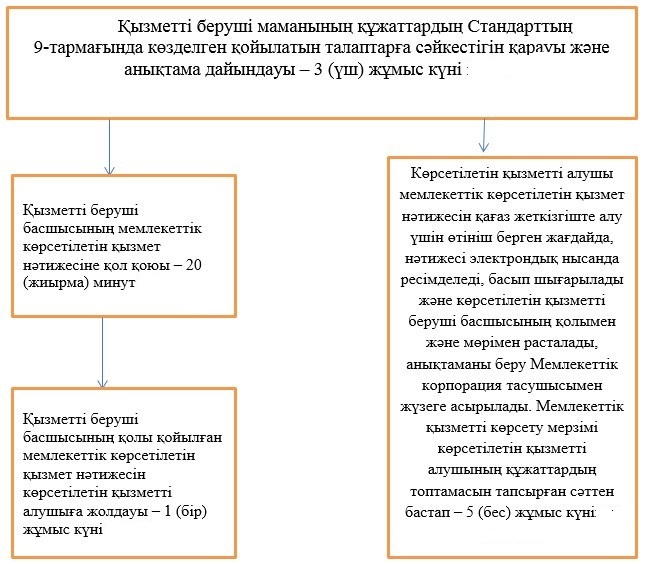 Мемлекеттік корпорацияға жүгінген кезде мемлекеттік қызмет
алудың блок–сызбасы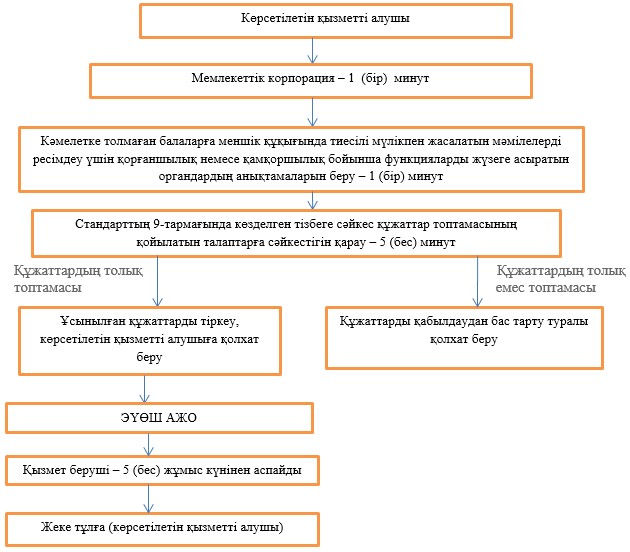 Мемлекеттік корпорация арқылы мемлекеттік қызмет көрсету
кезінде функционалдық өзара іс-қимылның № 1 диаграммасы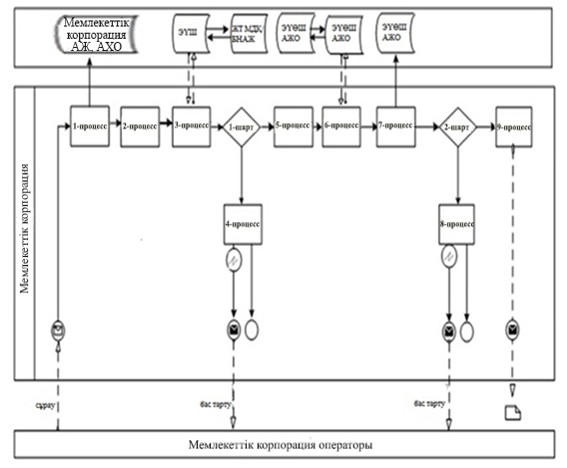 ЭҮП арқылы мемлекеттік қызмет көрсету кезінде функционалдық
өзара іс-қимылының № 2 диаграммасы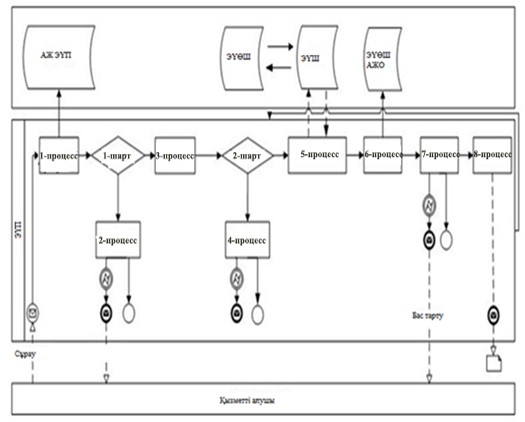 Көрсетілетін қызметті беруші арқылы мемлекеттік қызмет көрсету
кезінде функционалдық өзара іс-қимылының № 3 диаграммасы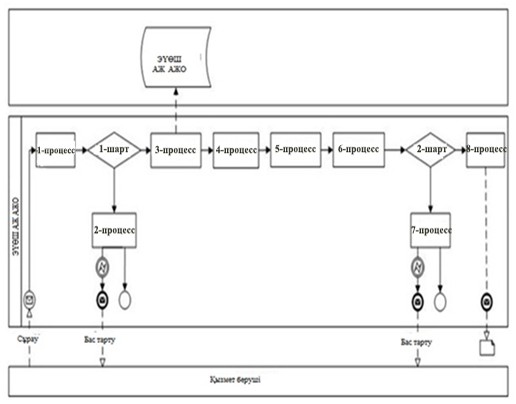 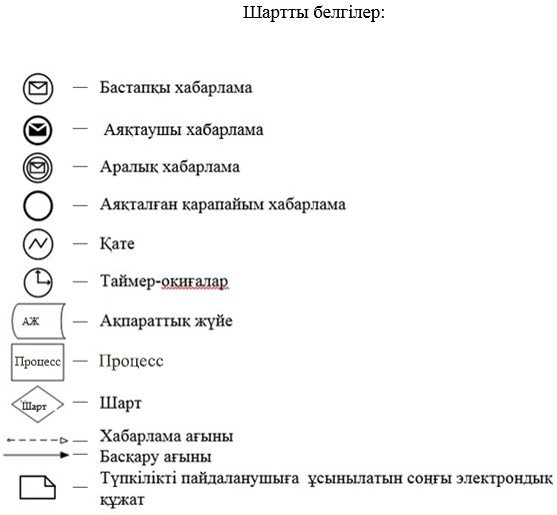 Астана қаласы әкімдігінің
2015 жылғы 6 тамыздағы
№ 107-1347 қаулысымен
бекітілді"Кәмелетке толмаған балаларға меншік
құқығында тиесілі мүлікпен жасалатын
мәмілелерді ресімдеу үшін қорғаншылық
немесе қамқоршылық бойынша функцияларды
жүзеге асыратын органдардың анықтамаларын
беру" мемлекеттік көрсетілетін қызмет
регламентіне 1-қосымшаКәмелетке толмаған балаларға меншік
құқығында тиесілі мүлікпен жасалатын
мәмілелерді ресімдеу үшін қорғаншылық
немесе қамқоршылық бойынша функцияларды
жүзеге асыратын органдардың анықтамаларын
беру" мемлекеттік көрсетілетін қызмет
регламентіне 2-қосымшаКәмелетке толмаған балаларға меншік
құқығында тиесілі мүлікпен жасалатын
мәмілелерді ресімдеу үшін қорғаншылық
немесе қамқоршылық бойынша функцияларды
жүзеге асыратын органдардың анықтамаларын
беру" мемлекеттік көрсетілетін қызмет
регламентіне 3-қосымшаКәмелетке толмаған балаларға меншік
құқығында тиесілі мүлікпен жасалатын
мәмілелерді ресімдеу үшін қорғаншылық
немесе қамқоршылық бойынша функцияларды
жүзеге асыратын органдардың анықтамаларын
беру" мемлекеттік көрсетілетін қызмет
регламентіне 4-қосымша